От  19.01.2018  г. № _34               с. Варна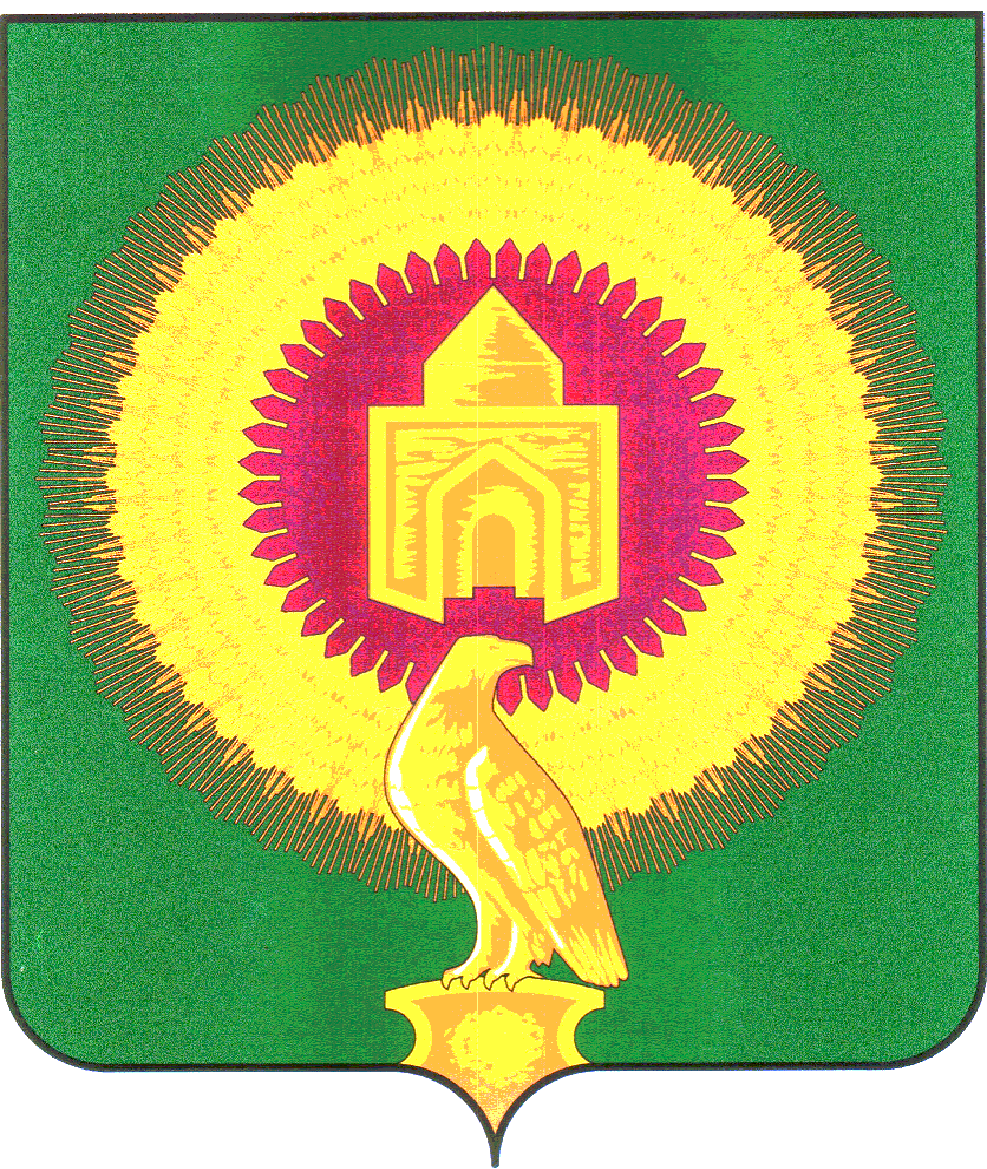 Об утверждении Положения о проведении открытого конкурса на разработку талисмана 41-х летних сельских спортивных Игр «Золотой колос » -2018.     В  рамках подготовки к 41-м  летним  сельским спортивным Играм   «Золотой колос » -2018 администрация Варненского муниципального района                                         ПОСТАНОВЛЯЕТ:           1.Утвердить Положение о   проведении открытого конкурса на разработку талисмана    41-х летних сельских спортивных  Игр  «Золотой колос » -2018  (Приложение  № 1, №2).   2. Настоящее постановление вступает в силу с 20  января 2018  года и подлежит официальному  обнародованию на сайте администрации Варненского муниципального района. 3.Контроль исполнения постановления возлагается на заместителя Главы Варненского муниципального района по социальным вопросам С.А. Макайкину.Глава Варненского муниципального районаЧелябинской области	  К.Ю. МоисеевПриложение № 1 к Постановлению администрации Варненского муниципального района от 19.01.2018 г. №Положениео проведении открытого конкурса на разработку талисмана                                                   41-х летних сельских спортивных Игр  «Золотой колос » -2018.1. ОБЩИЕ ПОЛОЖЕНИЯ1.1. Организаторами открытого конкурса на разработку талисмана  41-х летних сельских спортивных  Игр «Золотой колос » 2018   (далее – Конкурс), является Администрация Варненского муниципального района (далее – Организатор).1.2. Цель проведения Конкурса:	определение талисмана 41-х летних сельских спортивных  игр «Золотой колос » 2018 года.Задачи:-вовлечение  населения Варны и Варненского района  в участие в Конкурсе на определение талисмана Игр «Золотой колос»-2018;- пропаганда основополагающих принципов и ценностей олимпийского движения в Варненском районе;-привлечение внимания общественности и средств массовой информации к проведению 41-х летних сельских спортивных Игр «Золотой колос »- 2018;-популяризация видов спорта, включенных в программу 41-х летних сельских спортивных Игр «Золотой колос » -2018;- повышение авторитета  спорта в Варненском районе;-развитие имиджа Организаторов.1.3. При проведении Конкурса  Организаторы руководствуются следующими понятиями:-”талисман“ − графический, художественный, стилизованный образ, созданный при помощи цвета, объема, символов, отражающий цель и задачи данного Конкурса. Талисман  должен соответствовать общей концепции   летних сельских спортивных  игр «Золотой колос »,  быть  понятным болельщикам и зрителям, а также вызывать положительные ассоциации;-”победитель конкурса“ – участник, который отвечает требованиям Конкурса и подал наилучшее конкурсное предложение на разработку талисмана по мнению жюри открытого Конкурса (далее − Жюри).1.4. Конкурс является открытым по составу участников. В Конкурсе имеют право принимать участие физические, юридические лица и авторские коллективы.1.5. Участник Конкурса  несет все расходы, связанные с подготовкой и представлением своего  конкурсного предложения,  Организаторы  не являются ответственными за эти расходы  независимо от результата конкурсного процесса.2. ПОРЯДОК ОРГАНИЗАЦИИ И ПРОВЕДЕНИЯ КОНКУРСА2.1. Конкурс считается открытым после официального обнародования на сайте администрации Варненскогот муниципального района и объявления о нем  в районной газете «Советское село».2.2. Конкурс проводится в два этапа:Первый этап – прием, обработка и отбор конкурсных работ.Второй этап – финальный. Определение победителя.Срок проведения первого этапа: с  20 января  по 20 февраля  2018 г.Срок проведения второго этапа: с  21 февраля по 28 февраля  2018 г.2.3. Для участия в конкурсе необходимо направить Организатору конкурса:-заявку на участие по форме согласно приложению 2;-конкурсную работу, выполненную индивидуально или авторскими коллективами в графическом изображении.2.4. Изображение талисмана должно быть представлено в электронной форме в виде цветного рисунка, выполненного в любой технике (включая компьютерную графику).2.5. Рисунок должен быть завершенным.    Основные графические элементы талисмана должны без потери распознаваемости воспроизводиться в любом размере – как на уменьшение, так и на увеличение, а также должны без потери распознаваемости быть пригодны к воспроизводству на любых носителях (бумага, картон, пластик, стекло и т.д.).    Изображение талисмана должно сопровождаться краткой пояснительной запиской, раскрывающей творческую идею автора и содержащей предложение  в отношении имени (наименования) талисмана.2.6. Участники Конкурса  направляют заявку на участие (приложение № 2) и файл с изображением талисмана на электронную почту Организатора: varnazamsoc@mail.ru2.7. Своей заявкой участник Конкурса подтверждает  авторство работы. В случае нарушения авторских и смежных прав в конкурсной работе, ответственность за нарушение несет участник Конкурса.2.8. Участник Конкурса, направляя работу на Конкурс, подтверждает свое согласие на безвозмездное отчуждение исключительного права на данную работу в пользу Организаторов в полном объеме и без выплаты авторского вознаграждения.2.9. Количество заявок на участие в Конкурсе  от одного участника не ограничивается.2.10. Организаторами не принимаются для участия в Конкурсе:-творческие работы, поступившие вне периода приема заявок;-заявки, не соответствующие условиям настоящего Положения.2.11. Организаторы не возвращают полученные творческие работы лицам, представившим их для участия в Конкурсе.3. ЖЮРИ3.1. Состав жюри конкурса формируется и утверждается Организаторами.3.2. Жюри определяет победителя Конкурса.3.3. Жюри:-рассматривает материалы участников Конкурса, предоставленные Организаторам Конкурса   до  20 февраля 2018 г.;-выносит решение о допуске к финальному этапу конкурсных работ претендентов Конкурса;-определяет победителя Конкурса  путем оценки конкурсных предложений, исходя из информации,  содержащейся в  материалах, поданных участником к рассмотрению.4. ПОДВЕДЕНИЕ ИТОГОВ4.1. Подведение итогов Конкурса состоится  28 февраля  2018 года.4.2. Определенный по итогам конкурса лучший талисман может быть объявлен официальным талисманом Игр и использоваться в период подготовки и  проведения Игр .4.3. Организаторы Конкурса  оставляют за собой право при необходимости доработать талисман с учетом рекомендаций членов жюри.4.4. Проведение Конкурса освещается в средствах массовой информации, в сети Интернет и иных информационных ресурсах без дополнительного согласия участников и без уплаты им вознаграждения.5. НАГРАЖДЕНИЕ ПОБЕДИТЕЛЯ:5.1. Победитель Конкурса  награждается  ценным подарком  21 июля 2018 г. во время открытия   41-х летних сельских спортивных  Игр «Золотой колос » 2018 года. 6. ФИНАНСИРОВАНИЕ КОНКУРСА6.1.Финансирование Конкурса осуществляется из средств местного бюджета.Приложение № 2 к Постановлению администрации Варненского муниципального района от 19.01.2018 г. № 34Заявка на участие в открытом  конкурсе на разработку талисмана                                                   41-х летних сельских спортивных Игр  «Золотой колос » -2018.АДМИНИСТРАЦИЯВАРНЕНСКОГО МУНИЦИПАЛЬНОГО РАЙОНАЧЕЛЯБИНСКОЙ ОБЛАСТИПОСТАНОВЛЕНИЕФамилия, имя, отчество заявителяЗанятие (место работы или учебы/класс/курс)Год рожденияАдрес места жительства Номер телефона